Umfang der Testarbeiten:Es müssen nicht alle Klassen und nicht alle Schüler getestet werden.Es sind nur Zeugnisarten zu testen, für die auch tatsächlich beschult wird. Bevorzugt testen sollten Sie Berufe, die an wenigen Schulen unterrichtet werden, aber auch solche Berufe, die „Standard“ sind. Beispiel: BS_Wirtschaft: Einzelhandelskaufmann, Bürokaufmann, Tiermedizinische FA – BS_Metall: Kfz-Mechatroniker-PKW, Mechatroniker, Kfz-Mechatroniker-MotorradtechnikVorbereitungDurchführung einer schulscharfen SicherungPrüfung und ggf. Installation der aktuellen ASV-PARA-Version 2.14.15Wertelisten updatenDurchführung des TestsJe Zeugnisart1 Schüler (männlich) mit Noten1 Schülerin (weiblich) mit NotenZeugnisart: JahreszeugnisZeugnisart: Jahreszeugnis JoAZeugnisart: Jahreszeugnis BS+Zeugnisart: AbschlusszeugnisZeugnisart: Abschlusszeugnis BS+ (FH-Reife)Zeugnisart: Zwischenzeugnis BGJZeugnisart: Zwischenzeugnis BVJZeugnisart: Zwischenzeugnis BIKZeugnisart: Jahreszeugnis BGJZeugnisart: Jahreszeugnis BVJZeugnisart: Jahreszeugnis BIKZeugnisart: Bescheinigung BIKZeugnisart: Bescheinigung BVJ-BIKZeugnisart: Bescheinigung mit Bemerkung BVJ-BIKRückmeldung an wegertseder@asv.bayern.de 
Bitte füllen Sie dieses Dokument elektronisch aus, verstehen es mit Ihrer Schulnummer und senden Sie es an uns zurück. Danke!Fehlen benötigte Funktionen in den Zeugnissen?Treten Programm-Fehler auf (Code-Abbruch)?Fehler bei Formatierungen, Rechtschreibung?Fehler im Inhalt (z.B. falsche Formulierung)?
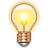 Die meisten Einstellungen und ein Großteil der Arbeit ist nur einmal zu machen, wenn Sie die Arbeit mit ASV beginnen. Die Arbeit von Schuljahr zu Schuljahr ist sehr viel geringer als der erste Einrichtungs-Aufwand. 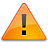 Die Zeugnisse dürfen während der PARA-Phase nicht an Schüler oder Dritte ausgegeben werden. Sie dienen nur dem schulinternen Test. Die neuen Zeugnisse weichen inhaltlich und rechtlich teilweise von den aktuellen amtlichen Zeugnisschablonen aus den KMBeken ab. Sobald die Produktivsetzung der ASV erfolgt, werden die „neuen“ Zeugnisschablonen durch eine neue KMBek als amtlich erklärt (z.B. zeilenweise Wiedergabe der Fächer, Ausblenden Fächer ohne Note, Note als Ziffer, Schriftarten, Formatierung usw.)SchrittBeschreibung und Anleitung1. Grundlagen1. Grundlagen1. Grundlagen1.1Onlinedokumentation lesen und auf Verständlichkeit prüfen.

Bitte lesen Sie vorbereitend die Dokumentation. Notieren Sie unverständliche Passagen.
          https://www.asv.bayern.de/doku/bers/zeugnisse/start 
         Bekannte Bugs   https://www.asv.bayern.de/doku/bers/zeugnisse/start/bugs         Häufige Fehler    https://www.asv.bayern.de/doku/bers/zeugnisse/start/tipps 
Anmerkungen: 
1.2Herunterladen der Zeugnis-Schablonen und Textbausteine 

Aktualisieren Sie die Anwendungsdaten und laden die Zeugnisschablonen und amtlichen Textbausteine herunter.

Anmerkungen: 1.3Kontrolle, ob amtliche Textbausteine übertragen wurden 

Öffnen Sie Datei  Verwaltung  Textbausteine und prüfen für Ihre Schulnummer, ob die Amtlichen Textbausteine angekommen sind. Diese beginnen mit A…

Anmerkungen: 1.4Kontrolle, ob Zeugnisschablonen übertragen wurden 

Öffnen Sie Datei  Verwaltung  Zeugnisschablonen und prüfen für Ihre Schulnummer, ob die Schablonen-Dateien ankommen sind.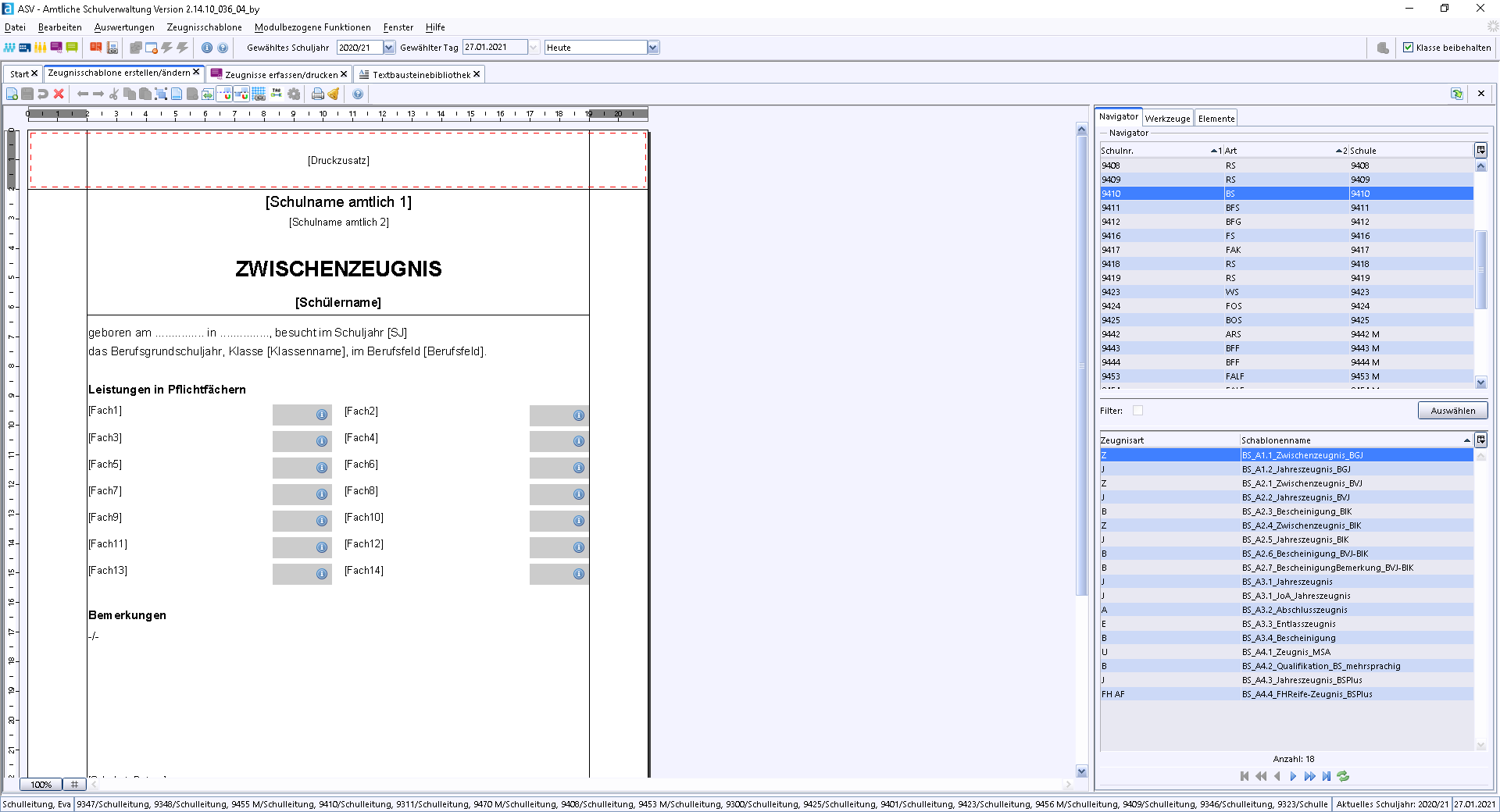 
Anmerkungen: 1.5Erfassung der Grundeinstellungen (je Schule)
Erfassen Sie laut Dokumentation die Grundeinstellungen je Schule. 

https://www.asv.bayern.de/doku/bers/zeugnisse/vorbereitung/grundeinstellungen_schule 1.6Erfassung der Grundeinstellungen (je Klasse)
Erfassen Sie laut Dokumentation die Grundeinstellungen je Klasse. Sie müssen aber nur die Klassen erfassen, bei denen Sie auch Testarbeiten durchführen (siehe oben).https://www.asv.bayern.de/doku/bers/zeugnisse/vorbereitung/grundeinstellungen_klasse2. Testarbeiten2. Testarbeiten2. Testarbeiten2.0Hinweise zum TestenOberer ZeugnisteilSchulnameSchuljahr, KlasseSchülername, Geburtsdaten, GeburtsortFächer und Reihenfolge der Fächer

Unterer Zeugnisteil
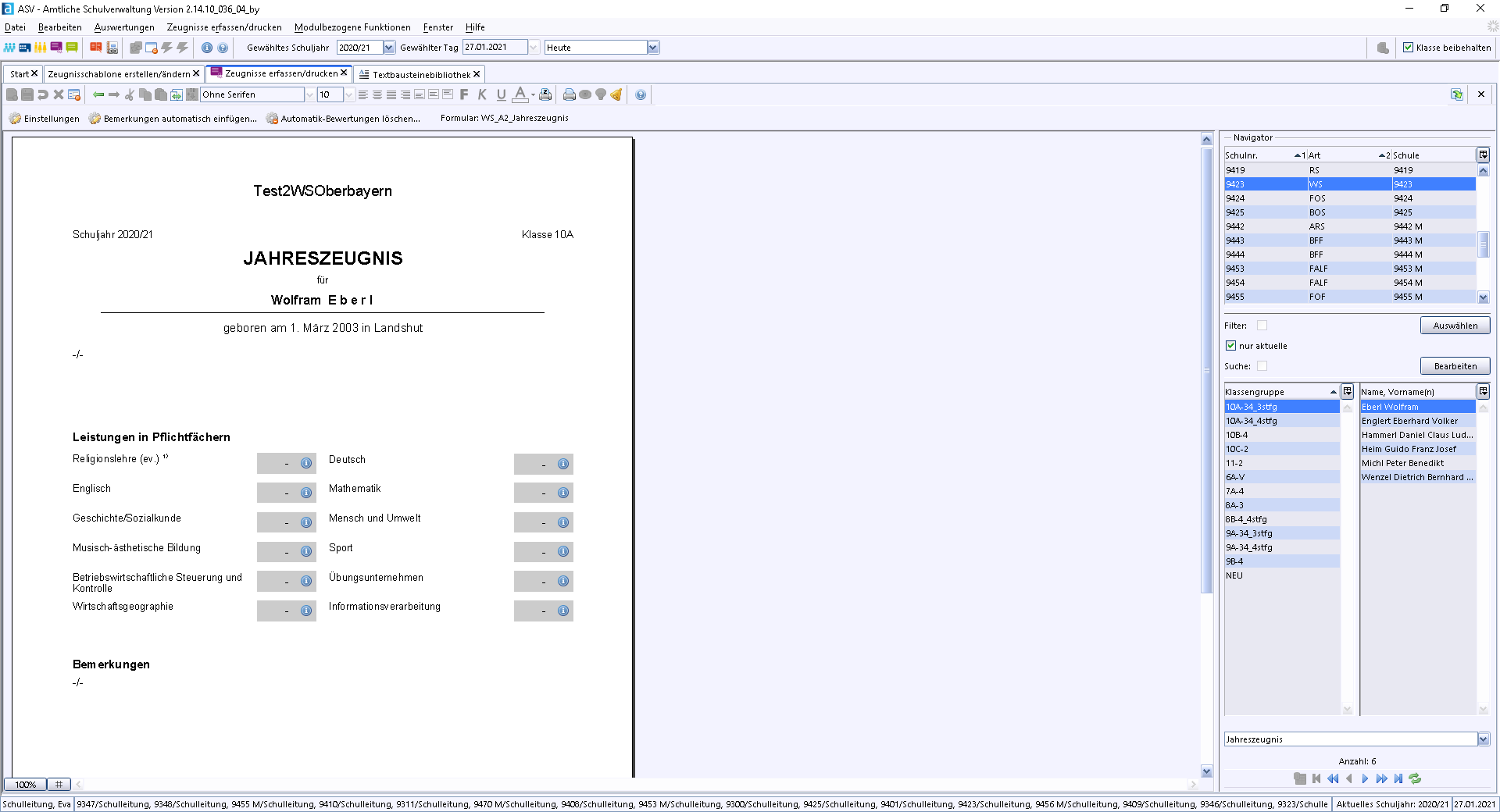 Bemerkungen  benutzen Sie bitte „Bemerkungen Automatisch einfügen“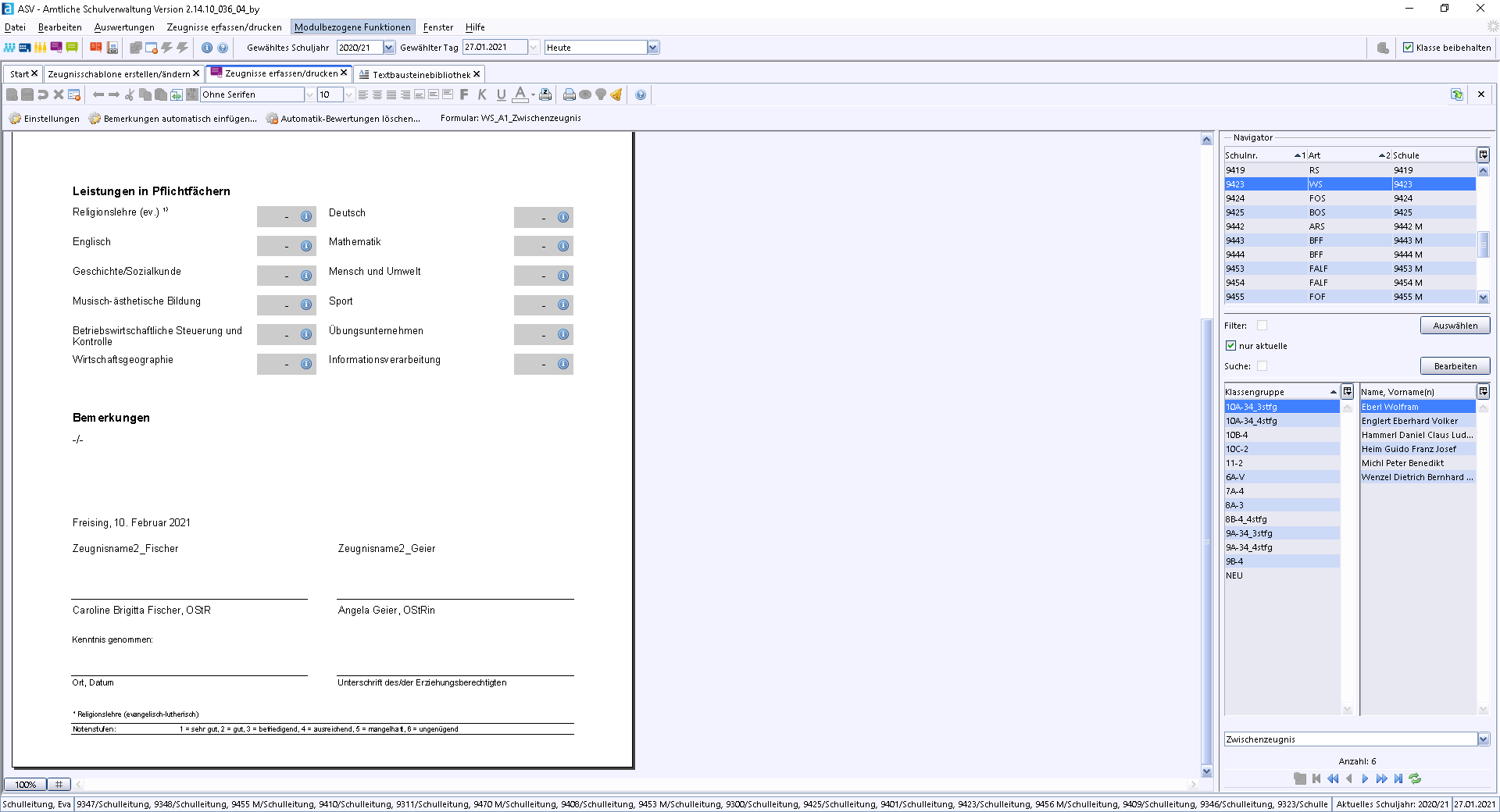 Schulort, ZeugnisdatumUnterzeichner1 und Unterzeichner 2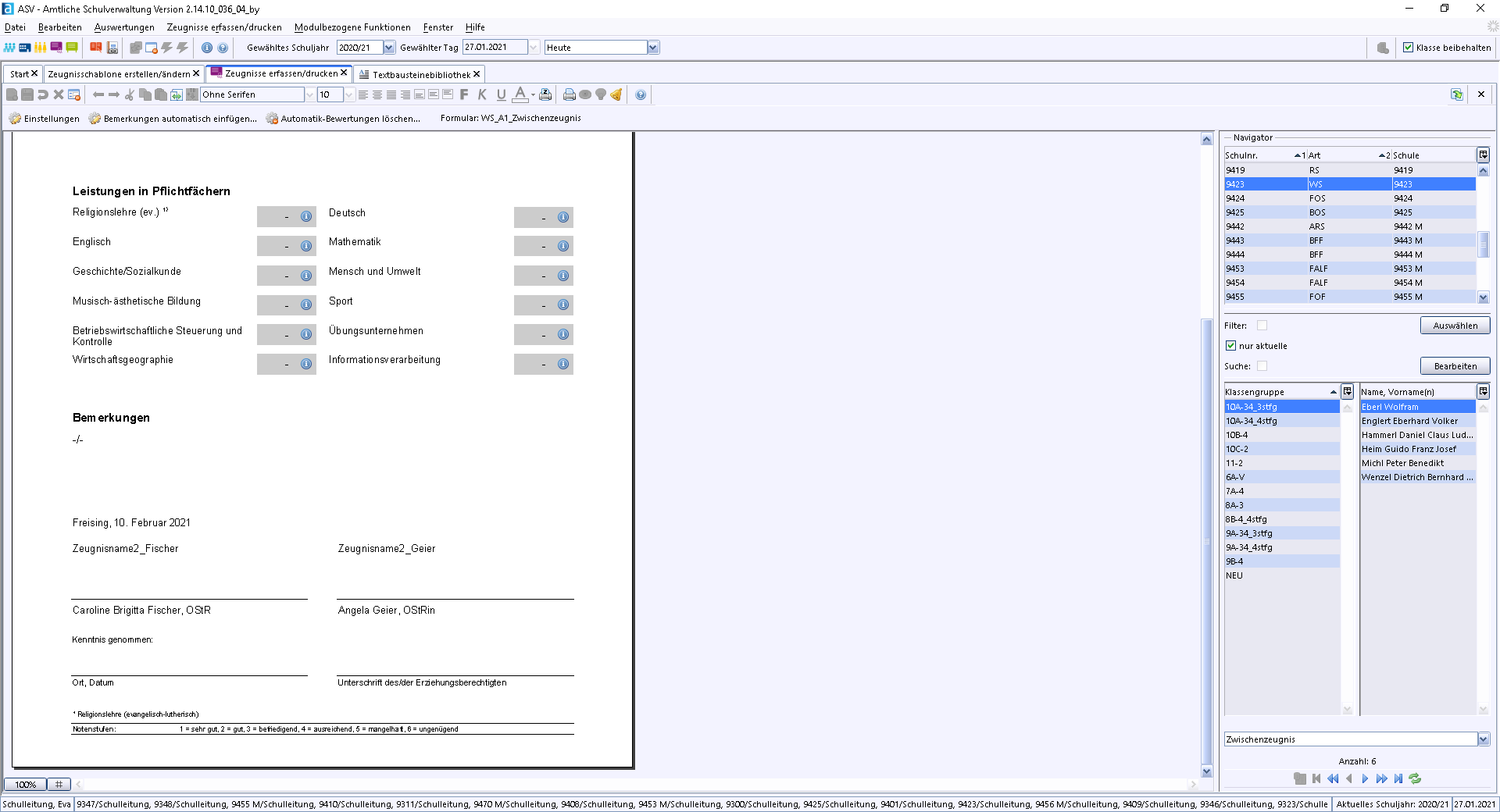 2.0Auswählen der ZeugnisartDie Art des Zeugnisses stellen Sie – etwas wenig intuitiv – unten rechts über ein Dropdown-Feld ein. Bei kleinen Monitoren oder einer kleinen Bildschirmauflösung kann es vorkommen, dass dieses Feld nicht vollständig sichtbar ist. Wenn das so ist, müssen Sie das ASV-Fenster maximieren (auf die volle Fläche des Bildschirms erweitern) und ggf. zusätzlich mit den Hilfslinien den rechten Fensterteil passend hinziehen. Es gilt zu unterscheiden:unten rechts: Einstellung der Zeugnisart (z.B. Jahreszeugnis oder Abschlusszeugnis)oben: Modulbezogene Funktionen > Schablone tauschen (Wechseln zwischen verschiedenen Schablonen derselben Zeugnisart (z.B. Jahreszeugnis Normal, BIK, BVJ, JoA , BS+)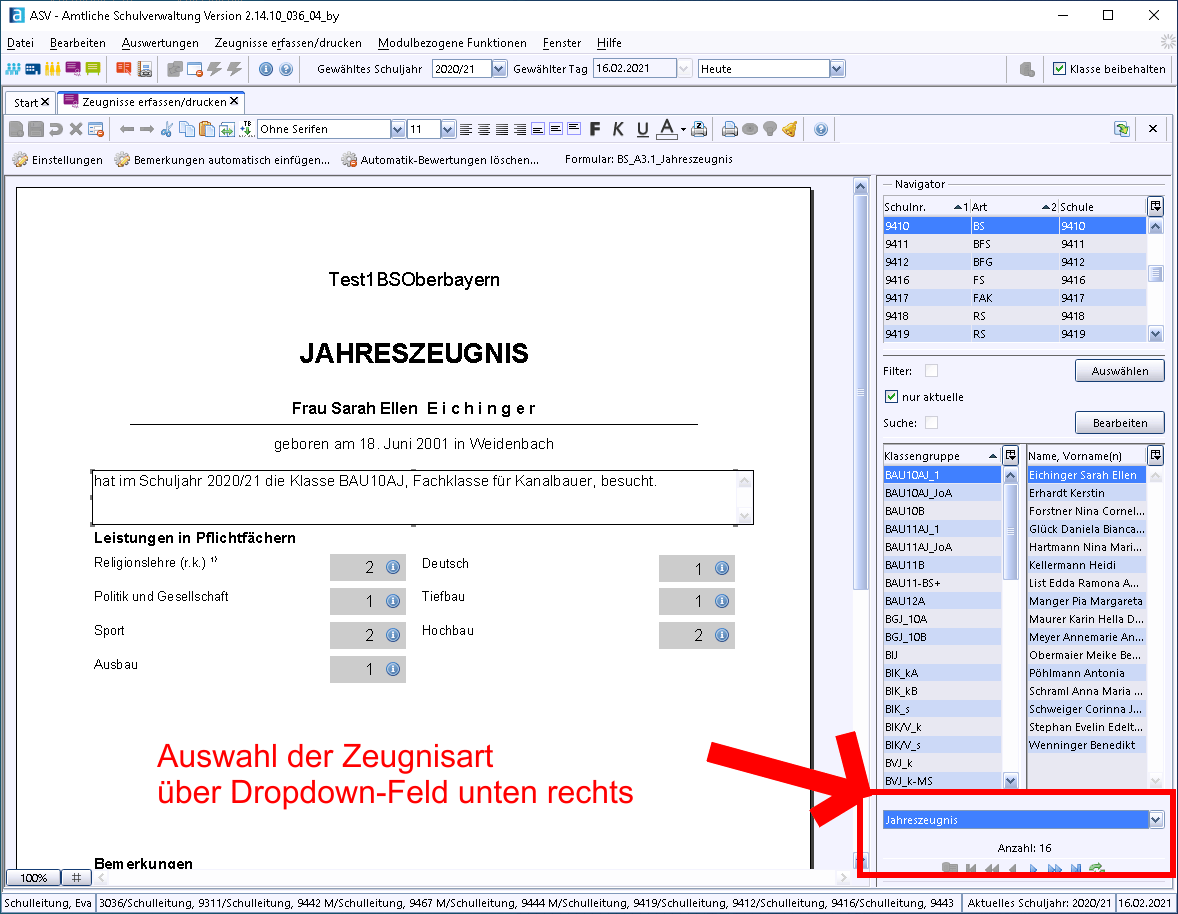 2.1Testen von Jahreszeugnissen (normal)Prüfen Sie erstmalig ein „normales“ JahreszeugnisBesonderheit: Mitarbeit / Verhalten Besonderheit: BefreiungenBesonderheit: Fehltage mit und ohne unentschuldigte FehltageBesonderheit: Verleihung eines SchulabschlussesBesonderheit: Schüler mit LRS oder sonstiger Störung Erfassung siehe DokumentationAnmerkungen: 

2.2Testen von Abschlusszeugnissen (normal)Prüfen Sie erstmalig ein „normales“ AbschlusszeugnisBesonderheit: BefreiungenBesonderheit: DQR-Niveau, wenn manuelle Abweichung gewünschtBesonderheit: Deaktivierung automatische Notenschnitt-BerechnungBesonderheit: Verleihung Schulabschluss + Mittlerer SchulabschlussBesonderheit: Schüler mit LRS oder sonstiger Störung Erfassung siehe DokumentationBesonderheit: Noten aus Vorjahreszeugnissen Erfassung siehe DokumentationAnmerkungen: 

2.3Testen von UrkundenEingaben können nur manuell erfolgenAnmerkungen: 

2.4Testen von EntlassungszeugnisKeine BesonderheitenAnmerkungen: 

2.5Testen von Zwischenzeugnissen (BGJ / BVJ / BIK)Der Wechsel der Schablonendatei erfolgt über „Modulbezogene Funktionen > Zeugnisschablone austauschen > Haken bei „für alle Schüler tauschen“ ganz unten.Besonderheit: Mitarbeit / Verhalten Besonderheit: Befreiungen
Anmerkungen: 

2.6Testen von Jahreszeugnissen (BGJ / BVJ / BIK / JoA / BS+)Der Wechsel der Schablonendatei erfolgt über „Modulbezogene Funktionen > Zeugnisschablone austauschen > Haken bei „für alle Schüler tauschen“ ganz unten.
Anmerkungen: 

2.7Testen von Bescheinigungen (normal / BIK / BVJ)Besonders bei BIK, BVJ alle Möglichkeiten prüfenAnmerkungen: 
3. Abschlussarbeiten3. Abschlussarbeiten3. Abschlussarbeiten3.1Onlinedokumentation auf Vollständigkeit prüfen.

Bitte ergänzen Sie Punkte grob, die Ihnen in der Dokumentation gefehlt haben oder die Ihnen trotz der Dokumentation nicht klar geworden sind.
          https://www.asv.bayern.de/doku/bers/zeugnisse/start 

Anmerkungen: 


3.2Besonders gut gefallen hat mir …

Anmerkungen: 



3.3Besonders negativ aufgefallen ist mir …

Anmerkungen: 



3.4Insgesamt beurteile ich die Zeugniserstellung in der ASV …

Anmerkungen: 



3.5Kontaktdaten des TestersSchulnummer: Schulname: Ansprechpartner: Telefon / Mail / zeitliche Erreichbarkeit: 